Phonics – Take a step backFill in the missing ‘er’ digraph and then practice reading and writing some of the words.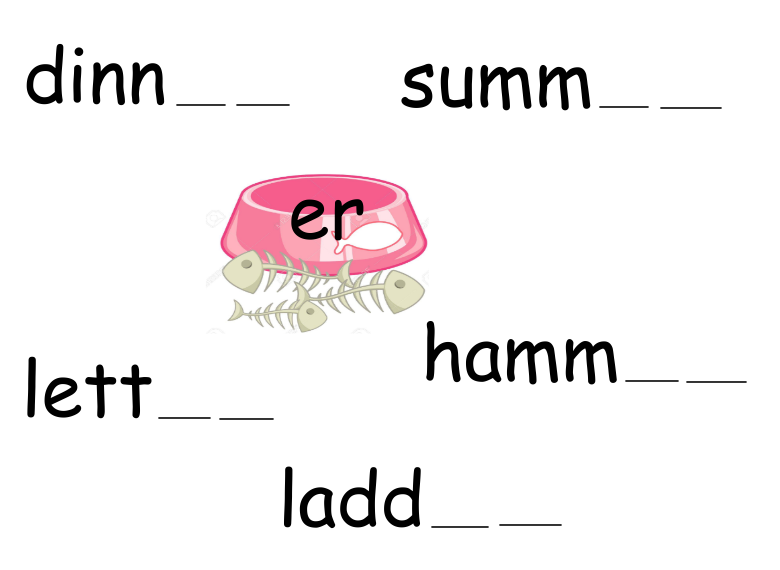 